COVER LETTERRizwan Rizwan.317913@2freemail.comDear Hiring Manager,I'm applying for an "Intern-Product Development Study Data Management" position at your company. Based on the posted description, I'm confident that I am fully qualified for the position and will be a strong addition to your team. I would appreciate a job interview at your earliest convience.Please find my resume attached.I can be reached at the number above or at my email address. Sincerely,Rizwan 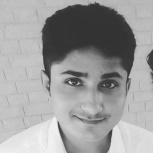 OBJECTIVE	I want to get a challenging role in Product developmet and process control where I can learn more than my academics in form of practical work. ACADEMIC DETAILS	 SKILLS	Ms ExcellMs OfficeAutoCAD DECLARATION	I hereby declare that the above mentioned details are true to the best of my knowledge.Degree/CourseInstitutionYear of PassingPercentage / GradeChemical EngineeringQuaid e Awam University of engineering science and technology,Nawabshah.Pursuing70